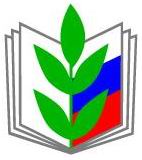 ПРОФСОЮЗ РАБОТНИКОВ НАРОДНОГО ОБРАЗОВАНИЯ И НАУКИ РФ(общероссийский профсоюз образования)КРАСНОДАРСКАЯ КРАЕВАЯ ТЕРРИТОРИАЛЬНАЯ ОРГАНИЗАЦИЯСОЧИНСКАЯ ГОРОДСКАЯ ТЕРРИТОРИАЛЬНАЯ ОРГАНИЗАЦИЯ			Уважаемые коллеги!20 декабря 2017 года подводятся итоги ежегодного конкурса по оформлению профсоюзных Уголков.	Основные требования и рекомендации по оформлению профсоюзных Уголков смотрите на нашем сайте (prof.sochi-schools.ru).	ВЫ ПРЕДОСТАВЛЯЕТЕ:Фотографии  профсоюзного уголка;Перечень документов, которые были размещены в Уголке в 2017 году.Документы просим предоставить до 15 декабря 2017 г. в горком Профсоюза (можно по электронной почте).Председатель СГТО Профсоюза				М.А.Агеева